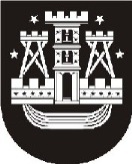 KLAIPĖDOS MIESTO SAVIVALDYBĖS ADMINISTRACIJOS DIREKTORIUSĮSAKYMASDĖL VIETOVĖS LYGMENS TERITORIJŲ PLANAVIMO DOKUMENTO KEITIMO RENGIMO TIKSLŲNr.KlaipėdaVadovaudamasis Lietuvos Respublikos teritorijų planavimo įstatymo 24 straipsnio 5 dalimi ir Klaipėdos miesto savivaldybės administracijos direktoriaus 2021 m. balandžio 20 d. įsakymu Nr. AD1-505 „Dėl pritarimo vietovės lygmens teritorijų planavimo dokumento keitimo iniciatyvai“:1. Nustatau, kad pradedamas rengti vietovės lygmens teritorijų planavimo dokumento – žemės sklypo Rimkų g. 37, Klaipėdoje, detaliojo plano, patvirtinto Klaipėdos miesto savivaldybės administracijos direktoriaus 2005 m. rugsėjo 27 d. įsakymu Nr. AD1-1830 „Dėl žemės sklypo Rimkų g. 37, Klaipėdoje, detaliojo plano patvirtinimo“, keitimas. Keitimo rengimo tikslai – vadovaujantis bendruoju planu ir jį detalizuojant keisti detaliojo plano sprendinius; padalyti žemės sklypą; nustatyti naujai suformuotų žemės sklypų teritorijos naudojimo reglamentus; suplanuoti optimalų planuojamos teritorijos inžinerinių komunikacinių koridorių ir susisiekimo tinklą.2. Įpareigoju Urbanistikos ir architektūros skyrių parengti planavimo darbų programą ir teritorijų planavimo proceso inicijavimo sutarties projektą bei pateikti teritorijų planavimo dokumento keitimo rengimo iniciatoriui UAB „August“.3. Įpareigoju Urbanistikos ir architektūros skyrių paskelbti šį įsakymą Klaipėdos miesto savivaldybės interneto svetainėje ir Lietuvos Respublikos teritorijų planavimo dokumentų rengimo ir teritorijų planavimo proceso valstybinės priežiūros informacinėje sistemoje (TPDRIS).Šis įsakymas gali būti skundžiamas Lietuvos administracinių ginčų komisijos Klaipėdos apygardos skyriui (H. Manto g. 37, 92236 Klaipėda) arba Regionų apygardos administraciniam teismui, skundą (prašymą) paduodant bet kuriuose šio teismo rūmuose, per vieną mėnesį nuo šio įsakymo paskelbimo dienos.Savivaldybės administracijos direktoriusGintaras Neniškis